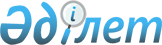 О внесении изменения в решение Шортандинского районного маслихата от 20 декабря 2017 года № С-22/2 "О районном бюджете на 2018-2020 годы"Решение Шортандинского районного маслихата Акмолинской области от 18 мая 2018 года № С-28/4. Зарегистрировано Департаментом юстиции Акмолинской области 1 июня 2018 года № 6635
      Примечание РЦПИ.

      В тексте документа сохранена пунктуация и орфография оригинала.
      В соответствии со статьями 106, 109 Бюджетного кодекса Республики Казахстан от 4 декабря 2008 года, с подпунктом 1) пункта 1 статьи 6 Закона Республики Казахстан от 23 января 2001 года "О местном государственном управлении и самоуправлении в Республике Казахстан", Шортандинский районный маслихат РЕШИЛ:
      1. Внести в решение Шортандинского районного маслихата "О районном бюджете на 2018-2020 годы" от 20 декабря 2017 года № С-22/2 (зарегистрировано в Реестре государственной регистрации нормативных правовых актов № 6300, опубликовано 13 января 2018 года в районных газетах "Вести", "Өрлеу") следующее изменение:
      приложения 1, 5 к решению изложить в новой редакции, согласно приложениям 1, 2 настоящего решения.
      2. Настоящее решение вступает в силу со дня государственной регистрации в Департаменте юстиции Акмолинской области и вводится в действие с 1 января 2018 года.
      "СОГЛАСОВАНО"
      18.05.2018 г. Районный бюджет на 2018 год Бюджетные программы районного бюджета на 2018 год в городе, города районного значения, поселка, села, сельского округа
					© 2012. РГП на ПХВ «Институт законодательства и правовой информации Республики Казахстан» Министерства юстиции Республики Казахстан
				
      Председатель сессии
районного маслихата

В.Шевченко

      Секретарь районного
маслихата

Д.Отаров

      Аким Шортандинского
района

Г.Садвокасова
Приложение 1
к решению Шортандинского
районного маслихата
№ С-28/4 от 18 мая 2018 годаПриложение 1
к решению Шортандинского
районного маслихата
№ С-22/2 от
20 декабря 2017 года
Функциональная группа
Функциональная группа
Функциональная группа
Функциональная группа
Функциональная группа
Сумма, тысяч тенге
Категория
Категория
Категория
Категория
Категория
Сумма, тысяч тенге
Функциональная подгруппа
Функциональная подгруппа
Функциональная подгруппа
Функциональная подгруппа
Сумма, тысяч тенге
Класс
Класс
Класс
Класс
Сумма, тысяч тенге
Администратор бюджетных программ
Администратор бюджетных программ
Администратор бюджетных программ
Сумма, тысяч тенге
Подкласс
Подкласс
Подкласс
Сумма, тысяч тенге
Программа
Программа
Сумма, тысяч тенге
I. Доходы
3109445
1
Налоговые поступления
762020
01
Подоходный налог 
14038
2
Индивидуальный подоходный налог
14038
03
Социальный налог
361125
1
Социальный налог
361125
04
Hалоги на собственность
294006
1
Hалоги на имущество
280355
3
Земельный налог
5271
4
Hалог на транспортные средства
6930
5
Единый земельный налог
1450
05
Внутренние налоги на товары, работы и услуги
86411
2
Акцизы
4151
3
Поступления за использование природных и других ресурсов
63000
4
Сборы за ведение предпринимательской и профессиональной деятельности 
19260
07
Прочие налоги
220
1
Прочие налоговые поступления в местный бюджет
220
08
Обязательные платежи, взимаемые за совершение юридически значимых действий и (или) выдачу документов уполномоченными на то государственными органами или должностными лицами
6220
1
Государственная пошлина
6220
2
Неналоговые поступления
21140
01
Доходы от государственной собственности
4379
1
Поступления части чистого дохода государственных предприятий
17
5
Доходы от аренды имущества, находящегося в государственной собственности
4322
7
Вознаграждения по кредитам, выданным из государственного бюджета
40
06
Прочие неналоговые поступления
16761
1
Прочие неналоговые поступления
16761
3
Поступления от продажи основного капитала
25850
03
Продажа земли и нематериальных активов
25850
1
Продажа земли
25850
4
Поступления трансфертов 
2300435
02
Трансферты из вышестоящих органов государственного управления
2300435
2
Трансферты из областного бюджета
2300435
II. Затраты
3114971,1
01
Государственные услуги общего характера
187090,8
1
Представительные, исполнительные и другие органы, выполняющие общие функции государственного управления
143576
112
Аппарат маслихата района (города областного значения)
28017,2
001
Услуги по обеспечению деятельности маслихата района (города областного значения)
28017,2
122
Аппарат акима района (города областного значения)
70418,8
001
Услуги по обеспечению деятельности акима района (города областного значения)
70418,8
123
Аппарат акима района в городе, города районного значения, поселка, села, сельского округа
45140
001
Услуги по обеспечению деятельности акима района в городе, города районного значения, поселка, села, сельского округа
45140
2
Финансовая деятельность
1643,5
459
Отдел экономики и финансов района (города областного значения)
1643,5
003
Проведение оценки имущества в целях налогообложения
901,5
010
Приватизация, управление коммунальным имуществом, постприватизационная деятельность и регулирование споров, связанных с этим
742
9
Прочие государственные услуги общего характера
41871,3
458
Отдел жилищно-коммунального хозяйства, пассажирского транспорта и автомобильных дорог района (города областного значения)
12047,5
001
Услуги по реализации государственной политики на местном уровне в области жилищно-коммунального хозяйства, пассажирского транспорта и автомобильных дорог
12047,5
459
Отдел экономики и финансов района (города областного значения)
22692,8
001
Услуги по реализации государственной политики в области формирования и развития экономической политики, государственного планирования, исполнения бюджета и управления коммунальной собственностью района (города областного значения)
22692,8
494
Отдел предпринимательства и промышленности района (города областного значения)
7131
001
Услуги по реализации государственной политики на местном уровне в области развития предпринимательства и промышленности
7131
02
Оборона
4159,8
1
Военные нужды
3659,8
122
Аппарат акима района (города областного значения)
3659,8
005
Мероприятия в рамках исполнения всеобщей воинской обязанности
3659,8
2
Организация работы по чрезвычайным ситуациям
500
122
Аппарат акима района (города областного значения)
500
007
Мероприятия по профилактике и тушению степных пожаров районного (городского) масштаба, а также пожаров в населенных пунктах, в которых не созданы органы государственной противопожарной службы
500
04
Образование
2162164,6
1
Дошкольное воспитание и обучение
374940
464
Отдел образования района (города областного значения)
315940
009
Обеспечение деятельности организаций дошкольного воспитания и обучения
165237
040
Реализация государственного образовательного заказа в дошкольных организациях образования
150703
467
Отдел строительства района (города областного значения)
59000
037
Строительство и реконструкция объектов дошкольного воспитания и обучения
59000
2
Начальное, основное среднее и общее среднее образование
1688410,6
464
Отдел образования района (города областного значения)
1668010,6
003
Общеобразовательное обучение
1591881,6
006
Дополнительное образование для детей 
76129
465
Отдел физической культуры и спорта района (города областного значения)
20400
017
Дополнительное образование для детей и юношества по спорту
20400
9
Прочие услуги в области образования
98814
464
Отдел образования района (города областного значения)
98814
001
Услуги по реализации государственной политики на местном уровне в области образования
7298
004
Информатизация системы образования в государственных учреждениях образования района (города областного значения)
2809
005
Приобретение и доставка учебников, учебно-методических комплексов для государственных учреждений образования района (города областного значения)
29262
015
Ежемесячные выплаты денежных средств опекунам (попечителям) на содержание ребенка-сироты (детей-сирот), и ребенка (детей), оставшегося без попечения родителей
17027
067
Капитальные расходы подведомственных государственных учреждений и организаций
42418
06
Социальная помощь и социальное обеспечение
160604,2
1
Социальное обеспечение
13562
451
Отдел занятости и социальных программ района (города областного значения)
13562
005
Государственная адресная социальная помощь
13562
2
Социальная помощь
104570,7
123
Аппарат акима района в городе, города районного значения, поселка, села, сельского округа
1838,9
003
Оказание социальной помощи нуждающимся гражданам на дому
1838,9
451
Отдел занятости и социальных программ района (города областного значения)
102731,8
002
Программа занятости
43648
007
Социальная помощь отдельным категориям нуждающихся граждан по решениям местных представительных органов
22550
010
Материальное обеспечение детей-инвалидов, воспитывающихся и обучающихся на дому
859
017
Обеспечение нуждающихся инвалидов обязательными гигиеническими средствами и предоставление услуг специалистами жестового языка, индивидуальными помощниками в соответствии с индивидуальной программой реабилитации инвалида
9133
023
Обеспечение деятельности центров занятости населения
26541
9
Прочие услуги в области социальной помощи и социального обеспечения
42471,5
451
Отдел занятости и социальных программ района (города областного значения)
42434,5
001
Услуги по реализации государственной политики на местном уровне в области обеспечения занятости и реализации социальных программ для населения
22850,5
011
Оплата услуг по зачислению, выплате и доставке пособий и других социальных выплат
257
050
Реализация Плана мероприятий по обеспечению прав и улучшению качества жизни инвалидов в Республике Казахстан на 2012 – 2018 годы
7326
054
Размещение государственного социального заказа в неправительственных организациях
12001
458
Отдел жилищно-коммунального хозяйства, пассажирского транспорта и автомобильных дорог района (города областного значения)
37
050
Реализация Плана мероприятий по обеспечению прав и улучшению качества жизни инвалидов в Республике Казахстан на 2012 – 2018 годы
37
07
Жилищно-коммунальное хозяйство
48404
1
Жилищное хозяйство
2332
458
Отдел жилищно-коммунального хозяйства, пассажирского транспорта и автомобильных дорог района (города областного значения)
2332
003
Организация сохранения государственного жилищного фонда
2332
2
Коммунальное хозяйство 
46072
458
Отдел жилищно-коммунального хозяйства, пассажирского транспорта и автомобильных дорог района (города областного значения)
13568
012
Функционирование системы водоснабжения и водоотведения
13568
467
Отдел строительства района (города областного значения)
32504
058
Развитие системы водоснабжения и водоотведения в сельских населенных пунктах
32504
08
Культура, спорт, туризм и информационное пространство
149776
1
Деятельность в области культуры
51318
455
Отдел культуры и развития языков района (города областного значения)
51318
003
Поддержка культурно-досуговой работы
51318
2
Спорт
20501,9
465
Отдел физической культуры и спорта района (города областного значения)
20501,9
001
Услуги по реализации государственной политики на местном уровне в сфере физической культуры и спорта
9574,9
006
Проведение спортивных соревнований на районном (города областного значения) уровне
2212
007
Подготовка и участие членов сборных команд района (города областного значения) по различным видам спорта на областных спортивных соревнованиях
6540
032
Капитальные расходы подведомственных государственных учреждений и организаций
2175
3
Информационное пространство
51473,7
455
Отдел культуры и развития языков района (города областного значения)
44054
006
Функционирование районных (городских) библиотек
37364
007
Развитие государственного языка и других языков народа Казахстана
6690
456
Отдел внутренней политики района (города областного значения)
7419,7
002
Услуги по проведению государственной информационной политики
7419,7
9
Прочие услуги по организации культуры, спорта, туризма и информационного пространства
26482,4
455
Отдел культуры и развития языков района (города областного значения)
8467,6
001
Услуги по реализации государственной политики на местном уровне в области развития языков и культуры
6877,6
032
Капитальные расходы подведомственных государственных учреждений и организаций
1590
456
Отдел внутренней политики района (города областного значения)
18014,8
001
Услуги по реализации государственной политики на местном уровне в области информации, укрепления государственности и формирования социального оптимизма граждан
11827,6
003
Реализация мероприятий в сфере молодежной политики
6187,2
10
Сельское, водное, лесное, рыбное хозяйство, особо охраняемые природные территории, охрана окружающей среды и животного мира, земельные отношения
133608,3
1
Сельское хозяйство
66944,5
462
Отдел сельского хозяйства района (города областного значения)
18308,7
001
Услуги по реализации государственной политики на местном уровне в сфере сельского хозяйства
18308,7
473
Отдел ветеринарии района (города областного значения)
48635,8
001
Услуги по реализации государственной политики на местном уровне в сфере ветеринарии
14046,8
006
Организация санитарного убоя больных животных
400
007
Организация отлова и уничтожения бродячих собак и кошек
795
010
Проведение мероприятий по идентификации сельскохозяйственных животных
300
011
Проведение противоэпизоотических мероприятий
29094
047
Возмещение владельцам стоимости обезвреженных (обеззараженных) и переработанных без изъятия животных, продукции и сырья животного происхождения, представляющих опасность для здоровья животных и человека
4000
6
Земельные отношения
13734,4
463
Отдел земельных отношений района (города областного значения)
13734,4
001
Услуги по реализации государственной политики в области регулирования земельных отношений на территории района (города областного значения)
11734,4
006
Землеустройство, проводимое при установлении границ районов, городов областного значения, районного значения, сельских округов, поселков, сел
2000
9
Прочие услуги в области сельского, водного, лесного, рыбного хозяйства, охраны окружающей среды и земельных отношений
52929,4
459
Отдел экономики и финансов района (города областного значения)
52929,4
099
Реализация мер по оказанию социальной поддержки специалистов
52929,4
11
Промышленность, архитектурная, градостроительная и строительная деятельность
56597,3
2
Архитектурная, градостроительная и строительная деятельность
56597,3
467
Отдел строительства района (города областного значения)
12214,5
001
Услуги по реализации государственной политики на местном уровне в области строительства
12214,5
468
Отдел архитектуры и градостроительства района (города областного значения)
44382,8
001
Услуги по реализации государственной политики в области архитектуры и градостроительства на местном уровне
7711,8
003
Разработка схем градостроительного развития территории района и генеральных планов населенных пунктов
36671
12
Транспорт и коммуникации
32830
1
Автомобильный транспорт
27000
458
Отдел жилищно-коммунального хозяйства, пассажирского транспорта и автомобильных дорог района (города областного значения)
27000
023
Обеспечение функционирования автомобильных дорог
27000
9
Прочие услуги в сфере транспорта и коммуникаций
5830
458
Отдел жилищно-коммунального хозяйства, пассажирского транспорта и автомобильных дорог района (города областного значения)
5830
037
Субсидирование пассажирских перевозок по социально-значимым городским (сельским), пригородным и внутрирайонным сообщениям
5830
13
Прочие
13745,3
9
Прочие
13745,3
123
Аппарат акима района в городе, города районного значения, поселка, села, сельского округа
5999
040
Реализация мер по содействию экономическому развитию регионов в рамках Программы развития регионов до 2020 года
5999
459
Отдел экономики и финансов района (города областного значения)
7746,3
012
Резерв местного исполнительного органа района (города областного значения) 
7746,3
14
Обслуживание долга
40
1
Обслуживание долга
40
459
Отдел экономики и финансов района (города областного значения)
40
021
Обслуживание долга местных исполнительных органов по выплате вознаграждений и иных платежей по займам из областного бюджета
40
15
Трансферты
165950,8
1
Трансферты
165950,8
459
Отдел экономики и финансов района (города областного значения)
165950,8
006
Возврат неиспользованных (недоиспользованных) целевых трансфертов
369,9
024
Целевые текущие трансферты из нижестоящего бюджета на компенсацию потерь вышестоящего бюджета в связи с изменением законодательства
113549
038
Субвенции
46436
051
Трансферты органам местного самоуправления
5595,9
IІІ. Чистое бюджетное кредитование
199117
Бюджетные кредиты
230880
10
Сельское, водное, лесное, рыбное хозяйство, особо охраняемые природные территории, охрана окружающей среды и животного мира, земельные отношения
230880
9
Сельское хозяйство
230880
459
Отдел экономики и финансов района (города областного значения)
230880
018
Бюджетные кредиты для реализации мер социальной поддержки специалистов 
230880
5
Погашение бюджетных кредитов
31763
01
Погашение бюджетных кредитов
31763
1
Погашение бюджетных кредитов, выданных из государственного бюджета
31763
ІV. Сальдо по операциям с финансовыми активами
0
Приобретение финансовых активов
0
V. Дефицит (профицит) бюджета
-204643,1
VI. Финансирование дефицита (профицита) бюджета
204643,1Приложение 2
к решению Шортандинского
районного маслихата
№ С-28/4 от 18 мая 2018 годаПриложение 5
к решению Шортандинского
районного маслихата
№ С-22/2 от
20 декабря 2017 года
Функциональная группа
Функциональная группа
Функциональная группа
Функциональная группа
Функциональная группа
Сумма, тысяч тенге
Функциональная подгруппа
Функциональная подгруппа
Функциональная подгруппа
Функциональная подгруппа
Сумма, тысяч тенге
Администратор бюджетных программ
Администратор бюджетных программ
Администратор бюджетных программ
Сумма, тысяч тенге
Программа
Программа
Сумма, тысяч тенге
Наименование
Сумма, тысяч тенге
1
2
3
4
5
6
II. Затраты
52977,9
01
Государственные услуги общего характера
45140
1
Представительные, исполнительные и другие органы, выполняющие общие функции государственного управления
45140
123
Аппарат акима района в городе, города районного значения, поселка, села, сельского округа
45140
001
Услуги по обеспечению деятельности акима района в городе, города районного значения, поселка, села, сельского округа
45140
Аппарат акима Петровского сельского округа
9753,2
Аппарат акима Андреевского сельского округа
8776,7
Аппарат акима Новоселовского сельского округа
7663,4
Аппарат акима Раевского сельского округа
9314,8
Аппарат акима Пригородного сельского округа
9631,9
06
Социальная помощь и социальное обеспечение
1838,9
2
Социальная помощь
1838,9
123
Аппарат акима района в городе, города районного значения, поселка, села, сельского округа
1838,9
003
Оказание социальной помощи нуждающимся гражданам на дому
1838,9
Аппарат акима Андреевского сельского округа
493,3
Аппарат акима Новоселовского сельского округа
395,6
Аппарат акима Раевского сельского округа
512
Аппарат акима Пригородного сельского округа
438
13
Прочие
5999
9
Прочие
5999
123
Аппарат акима района в городе, города районного значения, поселка, села, сельского округа
5999
040
Реализация мер по содействию экономическому развитию регионов в рамках Программы развития регионов до 2020 года
5999
Аппарат акима Петровского сельского округа
1561
Аппарат акима Андреевского сельского округа
1066
Аппарат акима Новоселовского сельского округа
1149
Аппарат акима Раевского сельского округа
1237
Аппарат акима Пригородного сельского округа
986